Syed Ehsanullah					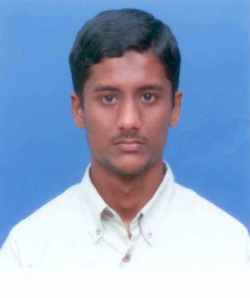 Mobile: 919629133212Email: Ehsan407@gmail.comPROFESSIONAL PROFILEA conscientious,  diligent, dedicated and hard-working person possessing excellent communication, interpersonal and with appreciable experience in teaching field, an      individual who demonstrates a passion for the motivation and development of company.  A realistic team member who creates an inspiring and exciting environment and maintains strong relationships with colleagues, and administration.CAREER SUMMARY2005-2006: Arabic languageTeacher, Islamic International School, Chennai, INDIA2007-2009   :  THE MILLENNIUM SCHOOL, DUBAI  ARABIC LANGUAGE TEACHER, (Arabic to English teaching)2010- 2011: Arabic language teacher, olive international school, )IGCSEChennai2012-till date  Arabic language professor in islamia women’s college ,pernambutTranslator –Inspace technologies, Anna nagar, Chennai, india .Responsible for teaching  for classes primary and secondary  Providing a motivational learning environment through managing multi-cultural people, Collaborating effectively with colleagues as part of a cohesive and professional teamDemonstrating excellent communication skills EDUCATIONAL QUALIFICATIONS	BA: 					Major: Arabic Literature (, 2006)Certificate in Arabic language      : Major: Arabic literature (Jamia Darussalam, Arabic college,)MA:                                                 Major Arabic literature (University of Madras,india 2011-12FURTHER SKILLSI.T. Proficiency:	Diploma in Computer Application & Typing English and Arabic Higher Level Languages:		English, Arabic, Urdu, Hindi, Tamil. PERSONAL DETAILSName 			:		Syed Ehsanullah	Date of Birth		:		28/10/1985Nationality 		:		IndianMarital Status	:		married Passport Number	:		F8547577Place of Issue		:		Chennai – Date of Issue		:		11/07/2006Date of Expiry	:		10/072016Reference 		: 		Will be produced on demand.